ÉLECTIONS DES ADMINISTRATEURS AGA 2024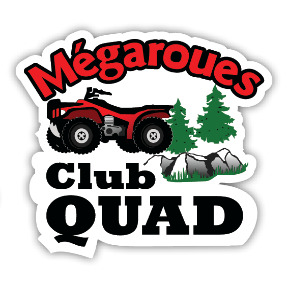 BULLETIN DE MISE EN CANDIDATURECANDIDAT Je, soussigné (e)  _____________________________________________________	  	 	 	 	En lettres moulées Accepte d’être candidat(e) comme membre du conseil d’administration du Club Quad Mégaroues  pour un poste d’administrateur.Mes expériences antérieures sont : ___________________________________________________________________________________________________________________________________________________________________________________________________________________________________________________________________________________________________________________________Signature du candidat :  	_____________________________________	Signature de 2 membres en règle du Club Quad Mégaroues______________________	_________________	        __________________                Nom	Signature			# de droit d’accès ______________________	_________________	        __________________                Nom	Signature			# de droit d’accèsEnvoyer votre Bulletin soit par la poste ou courriel à :  Club Quad Mégaroues, C.P.353, Joliette, QC. J6E 3Z6Ou par courriel à : megaroues@hotmail.comTous les bulletins de mise en candidature doivent être reçus entre le 21 juin au plus tard, le vendredi le 5 juillet 2024, à 23h59.  